      В  Отделе МВД России по Усть-Катавскому городскому округу прошло  заседание Общественного совета13 ноября 2019 года при Отделе МВД России по Усть-Катавскому городскому округу  состоялось заседание Общественного совета, которое провели помощник начальника отдела - начальник отделения по работе с личным составом майор внутренней службы Вячеслав Кочугаев и члены Общественного совета: председатель Общественного совета при ОМВД Александр Толмачев, заместитель директора МАОУ СОШ №5 Елена Мельникова, педагог – организатор МКУСО «Центра помощи детям» Инна Александрова, педагог дополнительного образования МКУДО "Центра детского творчества" Анатолий Часов, приход храма Рождества Христова представлял иерей Дмитрий Чиндяскин.Началось заседание с отчета председателя Общественного совета  о проделанной за 10 месяцев работы. В текущем году работа проводилась в соответствии с намеченными планами, но для более эффективной работы Александр Федорович рекомендовал собравшимся,  принимать активное участие в профилактических мероприятиях, в проверках работы участковых, опорных пунктов, совместных рейдах проводимых ОМВД. Также председатель совета отметил активную работу по патриотическому воспитанию молодежи, члена совета Инны Александровой. Иерей Дмитрий Чиндяскин предложил освятить весь служебный транспорт полиции, тем самым защитить сотрудников полиции от непредвиденных обстоятельств на дороге.Затем собравшиеся обсудили планы работы на 2020 год  оставив приоритетным  основные направления деятельности Общественного совета.В завершении заседания помощник начальника – начальник отделения по работе с личным составом Отдела МВД России по Усть-Катавскому городскому округу майор внутренней службы Вячеслав Кочугаев поблагодарил присутствующих за активную гражданскую позицию и неравнодушное отношение к проблемам обеспечения общественного порядка на территории городского округа.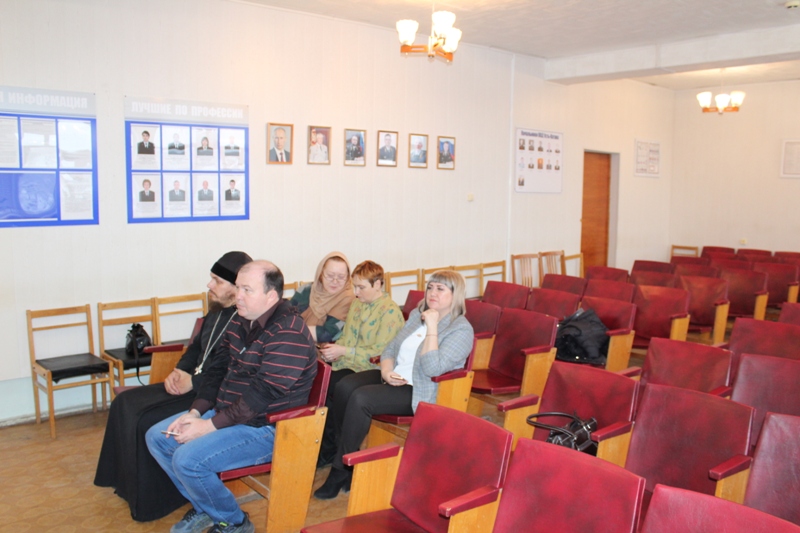 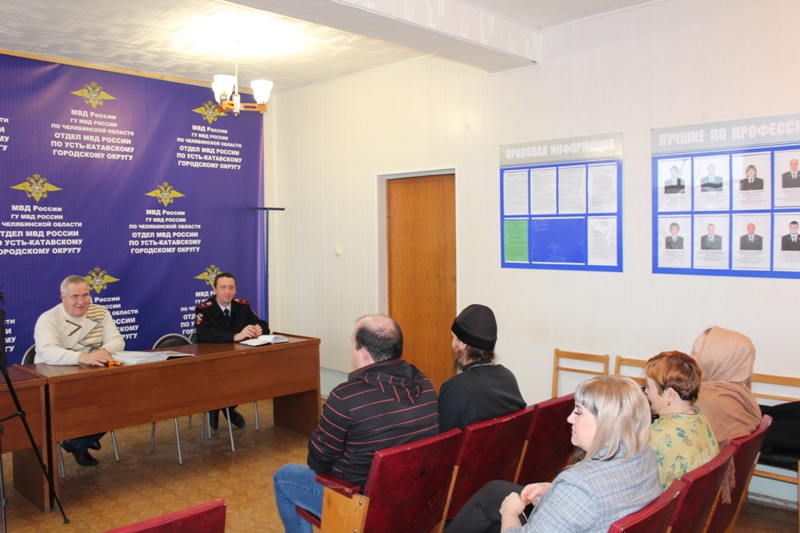 